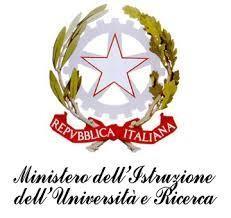 ISTITUTO COMPRENSIVO “J. SANNAZARO”OLIVETO CITRA (SA)Via F. Cavallotti, 15 - Tel. 0828/793037 cf. 82005110653 - C.M. SAIC81300De-mail: saic81300d@istruzione.it sito internet: www.olivetocitraic.gov.itPEC: SAIC81300D@PEC.ISTRUZIONE.IT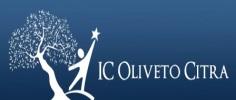 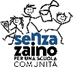 OLIVETO CITRA, 08.02.2023 Ai Componenti del Consiglio d’Istituto Atti/Albo/Sito web Oggetto: Rinvio convocazione Consiglio d’Istituto in presenza a martedì 14 febbraio 2023 dalle ore 15:30 alle ore 16:30. Integrazione punti all’ordine del giorno. ERRATA CORRIGESi comunica che martedì 14  febbraio 2023 dalle ore 15:30 alle ore 16:30 è convocato in presenza il Consiglio d’Istituto presso l’I.C. “Jacopo Sannazaro” via Felice Cavallotti, 15 aula n. 1 per discutere gli argomenti al seguente ordine del giorno: 1. Approvazione del verbale della seduta precedente 2. Approvazione del Programma Annuale E.F.2023 3. Approvazione consistenza massima del fondo economale per le minute spese E.F. 2023 4. Fissazione importo massimo di ogni spesa minuta E.F. 2023. 5. Regolamento Attività negoziale ai sensi dell’Art. 45 del D.I. 129/20186. Regolamento incarichi individuali7. Determinazione dei criteri e dei limiti per lo svolgimento da parte del Dirigente Scolastico delle attività negoziali per importi superiori a € 10.000,00 (art. 45 c. 2 lett. a) D.I. 129/2018) 8. Decreto di assunzione in bilancio Piano “Scuola 4.0” e della linea di investimento 3.2 “Scuola 4.0",finanziata dall'Unione Europea - Next generation EU - Azione 1 - Next Generation Classrooms € 68.952,35. 9. Comunicazioni del dirigente. Il Presidente del C.d.I.f.to Gerarda Moscato